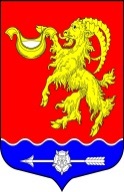 Местная администрация муниципального  образования Горбунковское сельское поселение муниципального образования Ломоносовского муниципального района Ленинградской областиПОСТАНОВЛЕНИЕ «О внесении изменений в Постановление местной администрации МО Горбунковское сельское поселение от 14.10.2014 г. № 203/1 «Об утверждении Порядка разработки, реализации и оценки эффективности муниципальных программ муниципального образования Горбунковское сельское поселение  муниципального образования Ломоносовского муниципального района Ленинградской области»В соответствии с Федеральным законом от 06.10.2003 № 131-ФЗ «Об общих принципах организации местного самоуправления в Российской Федерации», Уставом муниципального образования Горбунковское сельское поселение муниципального образования Ломоносовский муниципальный район Ленинградской области, рассмотрев Протест прокуратуры Ломоносовского района от 25.11.2020 г.,                                                 ПОСТАНОВЛЯЕТ:Внести изменения в Порядок разработки, реализации и оценки эффективности муниципальных программ муниципального образования Горбунковское сельское поселение муниципального образования Ломоносовского муниципального района Ленинградской области, утвержденный Постановлением местной администрации МО Горбунковское сельское поселение от 14.10.2014 № 203/1 (далее – Порядок), изложив:-  п. 4.4 Порядка в следующей редакции: Муниципальные программы подлежат приведению в соответствие с решением совета депутатов о бюджете не позднее трех месяцев со дня вступления его в силу, для чего ответственный исполнитель в трех месячный срок после принятия местного бюджета вносит в муниципальную программу изменения по объемам и составу мероприятий в соответствии с настоящим Порядком.Настоящее постановление подлежит размещению на официальном сайте муниципального образования Горбунковское сельское поселение по электронному адресу: www.gorbunki-lmr.ru.Постановление вступает в силу со дня его официального опубликования.Контроль за исполнением настоящего постановления оставляю за собой. И.о. главы местной администрацииМуниципального образованияГорбунковское сельское поселение                                                                            В.В. Фалалеев«02»  декабря  2020 года№ 191